Promocje Nespresso - zapoluj na ulubioną kawę!Kochasz zapach świeżo mielonego, naparu o poranku? Marzysz o wyjątkowym napoju zanim jeszcze zdecydujesz się włączyć ekspres? Jeśli nie wyobrażasz sobie dnia bez tego wyjątkowego napoju, z pewnością polujesz na promocje!Jeśli wiesz co w kawowym świecie piszczy, dobrze znasz markę Nespresso. Promocyjne reklamy z Georgem Clooney'em zawładnęły całym światem i pozwoliły zapoznać się setkom konsumentów z tym niezwykłym brandem. Jeśli pragniesz wypić dobrą kawę w zaciszu swojego domu, sięgnij po pyszny napój, którego nie powstydziłby się żaden barista! Smakuj, próbuj i inspiruj się niezwykłymi mieszankami!Promocje Nespresso - czego szukać w pierwszej kolejnościPięknie pachnące kapsułki ze zmieloną kawą łączą w sobie znane mieszanki, kochane przez europejczyków i niezwykle wonne blendy z odległych zakątków globu. Jeśli pragniesz przeżyć wspaniałą przygodę dzięki filiżance ciemnego naparu, wybieraj spośród dziesiątek niezwykłych mieszanek. Zwolennicy lekkiej, słodowej kawy powinni zainteresować się promocjami kapsułek Nespresso o nieco niższej intensywności. Moc naparu sprawdzisz na każdym opakowaniu. Jest oznaczona rosnąco.Zasmakuj w wyjątkowych propozycjach od Nespresso!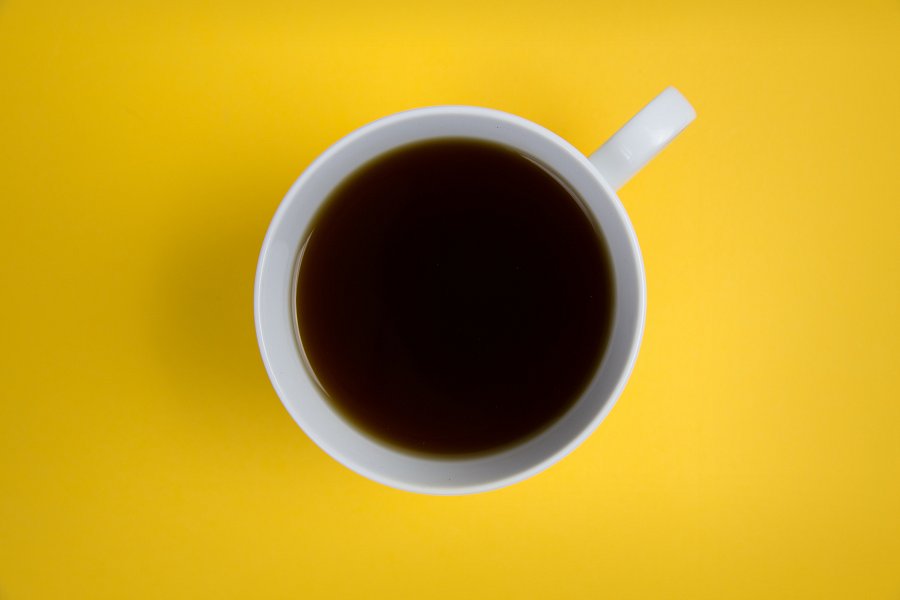 Kawa z najlepszych certyfikowanych plantacji ziaren będzie wyjątkowym sposobem na rozpoczęcie każdego dnia. Włóż niewielką kapsułkę do dedykowanego eskpresu i zaproś swoich bliskich na niezwykłą ucztę! Kostarykańskie ziarna, aromatyczny proszek z gorącej Brazylii czy napar z wyjątkowych, kolumbijskich ziaren? Sam zdecyduj, którą z nich wybierzesz, kiedy promocje Nespresso nie pozwolą Ci przejść od tego produktu obojętnie!